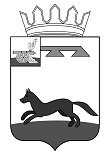 АДМИНИСТРАЦИЯ  МУНИЦИПАЛЬНОГО   ОБРАЗОВАНИЯ«ХИСЛАВИЧСКИЙ   РАЙОН» СМОЛЕНСКОЙ  ОБЛАСТИП О С Т А Н О В Л Е Н И Еот  21  июля  2020 г.  № 390О внесении изменений в муниципальную программу  «Формирование комфортной городской среды на территории муниципального образования Хиславичское городское поселение Хиславичского района Смоленской области»Администрация муниципального образования «Хиславичский район» Смоленской области   п о с т а н о в л я е т :1. Внести в муниципальную программу «Формирование комфортной городской среды на территории муниципального образования Хиславичское городское поселение Хиславичского района Смоленской области» утвержденную постановлением  Администрации муниципального образования «Хиславичский район» Смоленской области  № 125 от 10.03.2020г.( в редакции постановлений Администрации от 02.11.2017 №519, от 15.02.2019г. №62, от 29.04.2019г. №154, от 24.10.2019г. №432), следующие изменения:  изложить приложение№4 и приложение №5 в новой редакции (прилагается).2. Настоящее постановление разместить на официальном сайте Администрации  муниципального образования «Хиславичский район» Смоленской области  в информационно - телекоммуникационной сети «Интернет». Глава муниципального образования«Хиславичский район»Смоленской области                                                                                  А.В. ЗагребаевПриложение №4к муниципальной программе «Формирование комфортной городской среды на территории муниципального образования Хиславичское городское поселение Хиславичского района Смоленской области».                                                                                                           (в редакции постановлений Администрации от 02.11.2017г№519, от15.02.2019г№62,от 29.04.2019г.№154,от 24.10.2019г.№432)Адресный перечень дворовых территорий, нуждающихся в благоустройстве и подлежащих благоустройству в период реализации муниципальной программыПриложение №5к муниципальной программе «Формирование комфортной городской среды на территории муниципального образования Хиславичское городское поселение Хиславичского района Смоленской области».                                                                                                           (в редакции постановлений Администрации от 02.11.2017г№519, от15.02.2019г№62,от 29.04.2019г.№154,от 24.10.2019г.№432)Адресный перечень общественных территорий, нуждающихся в благоустройстве и подлежащих благоустройству в период реализации муниципальной программы.Визирование правового акта:Визы:Н.И. Калистратова               ____________        «____» __________________ 2020 гВизы:О.В. Куцабина                     ____________        «____» __________________ 2020 г.Визы:Т.В. Ущеко                           ____________        «____» __________________ 2020 г.№Адрес  дворовой территории1п. Хиславичи улица Берестнева д. 242п. Хиславичи улица Берестнева д. 253п. Хиславичи улица Берестнева д.26 4п. Хиславичи улица Берестнева д.27 5п. Хиславичи улица Берестнева д.286п. Хиславичи улица Гагарина д.1, д.37п. Хиславичи улица Зверева д.48п. Хиславичи улица Зверева д.69п. Хиславичи  улица Зверева д.810п.  Хиславичи улица Красная площадь д.4  11п. Хиславичи переулок Кооперативный д.1, д.2 12п. Хиславичи улица Ленина д.62/213п. Хиславичи улица Ленина д.6414п. Хиславичи улица Ленина д.6615п. Хиславичи улица Молодежная д.3, д.416п. Хиславичи улица Молодежная д.4А17п. Хиславичи улица Молодежная  д.518п. Хиславичи улица Пролетарская д.319п. Хиславичи улица Пролетарская площадь д.220п. Хиславичи улица Советская д.19/221п. Хиславичи улица Советская д.2022п. Хиславичи улица Советская д.3723п. Хиславичи улица Советская д.39, д.4124п. Хиславичи улица Советская д.4525п. Хиславичи улица Советская д.10426п. Хиславичи улица Советская д.12327п. Хиславичи улица Советская д.12728п. Хиславичи 2-ой переулок Урицкого д.329п. Хиславичи улица Шилкина д.5, д.7№Наименование общественной территорииАдрес1Лес Победып. Хиславичи2Пешеходная зона около пункта продажи билетовп. Хиславичи переулок Пушкина д.103Пляж «Еленичи»п. Хиславичи улица Заречная4Прилегающая территория вокруг братской могилы 1842советских гражданп. Хиславичи, переулок Шилкина5Территория кладбищд. Мартыновка  для поселкового кладбища6«Салтыковский парк»п. Хиславичи переулок Пушкина, сооружение 15А7«Сквер Памяти»п. .Хиславичи улица Советская ,31А8Стадионп. Хиславичи переулок Пушкина,179«Хиславичская панорама»п. Хиславичи улица Советская (около д.25)Отп. 1 экз. – в делоИсп.: И.Ю. Фигурова«_____» ____________ 2020 г.Тел.: 2-11-73Разослать: прокуратура - 1, отдел по городу-1, отдел экономики-1 , финансовое управление - 1